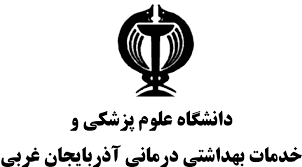 طرح های تحقیقاتی دانشکده پرستاری و مامایی : طرح های تحقیقاتی شورای پژوهشی در سال 1401:طرح های تحقیقاتی کمیته تحقیقات دانشجویی در سال 1401:طرح های تحقیقاتی ایمنی بیمار دانشکده در سال 1401:ردیفتاریخ تصویب طرح تحقیقاتیعضو هیئت علمیعنوان طرح تحقیقاتی129/3/1401دکتر مقدم تبریزی و دکتر مختاریطراحی و روان سنجی ابزار انتقال به مادری در نوجوانان یک مطالعه ترکیبی اکتشافی متوالی28/8/1401دکتر حسین زادگانبررسی فراوانی استفاده از روش های طب مکمل و جایگزین در بیماران کاندید جراحی بای پس عروق کرونر و ارتباط آن با عوامل دموگرافیک در بیمارستان های آموزشی درمانی شهر ارومیه در سال 1401ردیفتاریخ تصویب طرح تحقیقاتیعضو هیئت علمینام دانشجوعنوان طرح تحقیقاتی121/03/1401خانم دکتر همتیخانم علویانینگرانی های والدین در ارتباط با استفاده بیش از حد کودکان از رسانه های  دیجیتال :یک مطالعه کیفی"229/03/1401خانم دکتر همتیآقای ملازادهبررسی قدرت پیشگویی کنندگی جو اخلاقی سازمانی و حمایت سازمانی و اجتماعی درک شده بر وجدان کاری و حساسیت اخلاقی پرستاران شاغل در مراکز آموزشی درمانی ارومیه: یک مطالعه ترکیبی324/5/1401خانم دکتر همتی خانم پورحسینبررسی تاثیر برنامه آموزشی مهارت های هوش هیجانی بر واکنش به استرس تحصیلی دانشجویان پرستاری دانشکده پرستاری مامایی دانشگاه ازادواحد ساری در سال تحصیلی 140048/2/1401خانم دکتر حسین زادگانخانم دکتر باقریهبررسی توانایی یادگیری خودراهبر در دانشجویان پرستاری و عوامل موثر بر آن57/8/1401آقای دکتر آقاخانیآقای ابوالفتح پوربررسی مقایسه ای اثربخشی طب فشاری و رایحه درمانی اسطوخودوس برشدت سردرد ناشی ازانفوزیون نیتروگلیسرین دربیماران مرد بستری درمرکزآموزشی ودرمانی شهید مدنی تبریز درسال 1401628/8/1401آقای حسین جمشیدیآقای ملازادهبررسی تاثیرسایش اجتماعی بر رفتارهای مراقبتی وتعهد حرفه ای پرستاران با نقش میانجی جواخلاقی وهوش اخلاقیردیفتاریخ تصویب طرح تحقیقاتیعضو هیئت علمیعنوان طرح تحقیقاتی122/1/1401خانم رزیتا چراغی و خانم لاله الماسیبررسی ارتباط بین هوش اخلاقی و هوش هیجانی در پرستاران شاغل در مراکز آموزشی درمانی در سال 140029/3/1401خانم سیما پورتیمور و خانم نجفعلیمقایسه دوران درسی کارشناسی ارشد پرستاری کودکان در ایران و دانشگاه های ساوت همپتون انگلستان و واشنگتن امریکا: یک مطالعه تطبیقی324/3/1401دکتر بایرامی و دکتر پریزادتجارب زیسته زنان ختنه شده در ایران: یک مطالعه پدیدار شناسی تفسیری415/6/1401دکتر مرادی و آقای صادق زادهترجمه و تعیین ویژگی های روان سنجی نسخه ایرانی پرسشنامه تعلق پذیری پرستاران در محل کار 54/7/1401دکتر پریزاد و خانم ایسان بدلیبررسی وضعیت استقلال حرفه ای و ارتباط آن با حساسیت اخلاقی در تصمیم گیری و نگرش ایمنی بیمار در پرستاران شاغل در بخش های مراقبت ویزه بیمارستان های ارومیه در سال 140164/7/1401دکتر بایرامی و دکتر پریزادتجربه زیسته ترس از زایمان در مردان منتظر اولین فرزند: یک مطالعه ترکیبی